Итоговое собеседование по русскому языку в 9-х классахСогласно новому Порядку проведения государственной итоговой аттестации в 9-х классах, устное итоговое собеседование по русскому языку будет являться обязательным условием допуска к основному государственному экзамену.Итоговое собеседование по русскому языку за курс основной школы – это новая форма мониторинга качества образования, которая вводится для проверки навыков устной и разговорной речи у школьников. Развитие коммуникативных компетенций, способностей  происходит в процессе овладения содержанием всех учебных предметов в школе, однако только на уроках русского языка этот процесс имеет целенаправленный характер - это овладение аудированием и чтением, говорением и письмом как видами речевой деятельности (схема 1).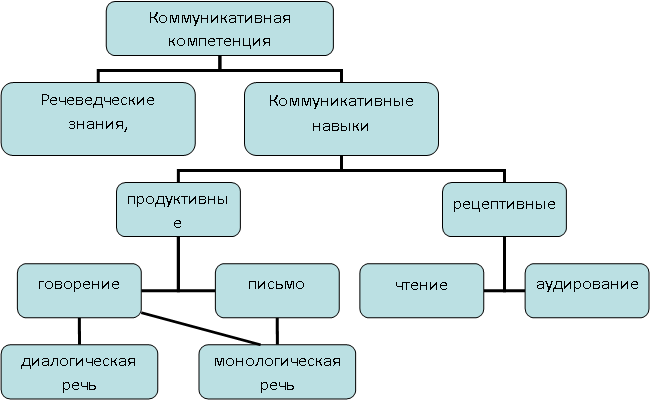 Итоговое собеседование по русскому языку включает 4 задания открытого типа с развёрнутым ответом. На выполнение всей работы каждому участнику отводится около 15 минут. Для учащихся с ограниченными возможностями здоровья продолжительность итогового собеседования увеличивается на 30 минут (всего 45 минут).В течение проведения итогового собеседования в аудитории ведется аудиозапись.Первое задание – чтение вслух текста научно-публицистического стиля.Все тексты для чтения, предложенные участникам собеседования, - это тексты о выдающихся людях России. Объём текста составляет 150–170 слов.Задание  направлено:1. Первое - на контроль навыков техники осмысленного чтения.2. Второе - на проверку понимания экзаменуемым содержания текста.3. Третье – на проверку правильного оформления устной речи.Что подразумевается под правильным оформлением речи? Это темп чтения, соответствие интонации знакам препинания текста, отсутствие искажений слов, умение видеть и использовать при чтении графические символы, в частности знак ударения. На подготовку к 1-му заданию учащемуся даётся 2 минуты.Второе задание – пересказ текста с привлечением дополнительной информации. Во втором задании учащимся будет предложено пересказать прочитанный текст подробно, а также включить в него предложенное экзаменатором высказывание. Время на подготовку составляет 1 минуту. Третье задание – тематическое монологическое высказывание.Во время беседы  с экзаменатором, учащемуся предлагается три темы, из которых он может выбрать один вариант и построить свое высказывание, опираясь на предложенные вопросы. На подготовку третьего задания учащимся даётся 1 минута, в течение которой они могут собраться с мыслями, продумать содержание своего монолога.Четвёртое задание - участие в диалоге, где собеседники имеют свои персональные роли (экзаменатор – экзаменуемый).Вопросы для учащихся сформулированы заранее и зафиксированы в карточке экзаменатора-собеседника. Задание без подготовки.Итоговое собеседование проводится в той образовательной организации, в которой обучаются учащиеся с 9-00 до 14-00 часов в аудиториях, оборудованных автоматизированным рабочим местом - это компьютер и микрофон для осуществления аудиозаписи ответов участников. Итоговое собеседование принимает экзаменатор-собеседник, который не является учителем русского языка и литературы. Он даёт задания, контролирует время подготовки к ответу учеником и время ответа, ведёт диалог.Оценка выполнения заданий работы осуществляться экспертом по специально разработанным критериям с учетом соблюдения норм современного русского литературного языка.Экспертом является учитель русского языка и литературы. Школа выбирает один из двух вариантов оценивания: - первый вариант: оценивание экспертом непосредственно в процессе ответа. При этом экспертом после завершения ответа участника собеседования могут повторно прослушиваться и оцениваться записи ответов отдельных участников (при необходимости). - второй вариант: экспертом после окончания проведения итогового собеседования по аудиозаписям. В этом варианте присутствие эксперта в аудитории проведения итогового собеседования не допускается.Также в аудитории присутствует технический специалист - учителей, отвечающий за работу аппаратуры и ведения аудиозаписи.Как выглядят этапы проведения Итогового собеседования в целом:1. Приглашение участника в аудиторию проведения итогового собеседования.2. Проведение собеседования экзаменатором-собеседником.3. Ведение аудиозаписи.4. Оценивание ответа участника экспертом.5. Выдача результатов итогового собеседования учащимся – не позднее чем через пять календарных дней с даты его проведения.Проводиться итоговое собеседование будет во вторую среду февраля (13.02.2019г.) и оцениваться по системе «зачет»/«незачет». Учащийся получает зачёт в случае, если за выполнение работы он набрал 10 или более баллов. Общее количество баллов за выполнение всей работы - 19.Для участников, либо получивших «незачет», либо пропустивших собеседование по уважительной причине, предусмотрены дополнительные сроки сдачи – вторая рабочая среда марта (13.03.2019)– и первый рабочий понедельник мая (06.05.2019).Ознакомиться со всеми методическими материалами, дополнительной информацией по итоговому собеседованию можно в интернете на сайте министерства образования, науки и молодёжной политики Нижегородской области и на официальном информационном портале государственной итоговой аттестации.Тема 1.- высказывание на основе описания фотографии, например, о каком-либо празднике. Тема 2.- повествование на основе жизненного опыта, например, походе, экскурсии, который запомнился больше всего.Тема 3.  - рассуждение по поставленному вопросу. Например, всегда ли нужно следовать моде или нужно ли помогать незнакомым людям?